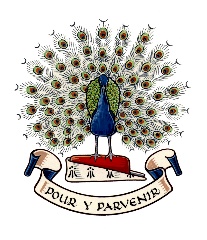 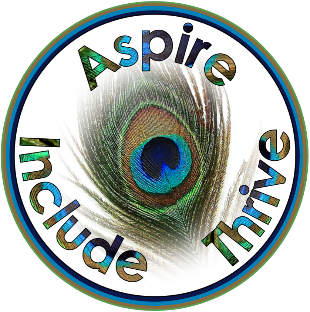 Lady Manners SchoolPerson SpecificationEvidence will be drawn from some or all of:Letter in support of applicationApplication formLesson observationResponses to questions during interviewReferencesEssential or DesirableExperience: Experience: An outstanding teacher with successful recent teaching experience across all levels of abilitiesEssentialA team player with experience of taking part in successful initiativesEssentialExperience of curriculum planning and implementationDesirableQualifications:Qualifications:A relevant degree EssentialQualified teacher statusEssentialRecent professional development relevant to the postDesirableKnowledge:Knowledge:Thorough knowledge of the National CurriculumEssentialExcellent knowledge of curriculum planning that inspires all learnersEssentialStrong knowledge of assessment and of its use to improve progress and attainmentEssentialClear understanding of how to create a positive learning environmentEssentialKnowledge of how to use technology to enhance teaching and learningEssentialGood awareness of current and emerging educational research and the latest best practice in pedagogy EssentialUnderstanding of the importance of safeguarding children and of safer working practiceEssentialSkills:Skills:Ability and enthusiasm to inspire students to achieve their potentialEssentialAn effective communicator, both verbally and in writingEssentialExcellent organisational skills, able to work to deadlines EssentialAbility to build effective relationships with staff, students and other stakeholdersEssentialPromote and support high standards of behaviour and engagement in learningEssentialPromote a culture and practices that enable all students to access the curriculumEssentialAttitudes and Values:Attitudes and Values:A creative and positive mindset EssentialCommitment to school improvement and raising achievement for all studentsEssentialTakes responsibility and understands accountabilityEssentialCommitted to the needs of the students, parents and other stakeholders EssentialDemonstrates a “can do” attitude including suggesting solutions, participating, trusting and encouraging others and achieving expectationsEssentialAdaptable to changeEssentialUphold and promote the ethos, values and policies of the schoolEssentialOther:Other:Willing to self-improve / attend trainingEssentialApproachable mannerEssential